Arrangement et Protocole de Madrid concernant l'enregistrement international des marquesJours chômés en 2015Conformément à la règle 32.2)v) du Règlement d’exécution commun à l’Arrangement de Madrid concernant l’enregistrement international des marques et au Protocole relatif à cet Arrangement, les utilisateurs sont informés que les jours où il est prévu que le Bureau international de l’Organisation Mondiale de la Propriété Intellectuelle (OMPI) ne sera pas ouvert au public pendant l’année 2015 seront, outre les samedis et dimanches, les suivants : Le 17 février 2015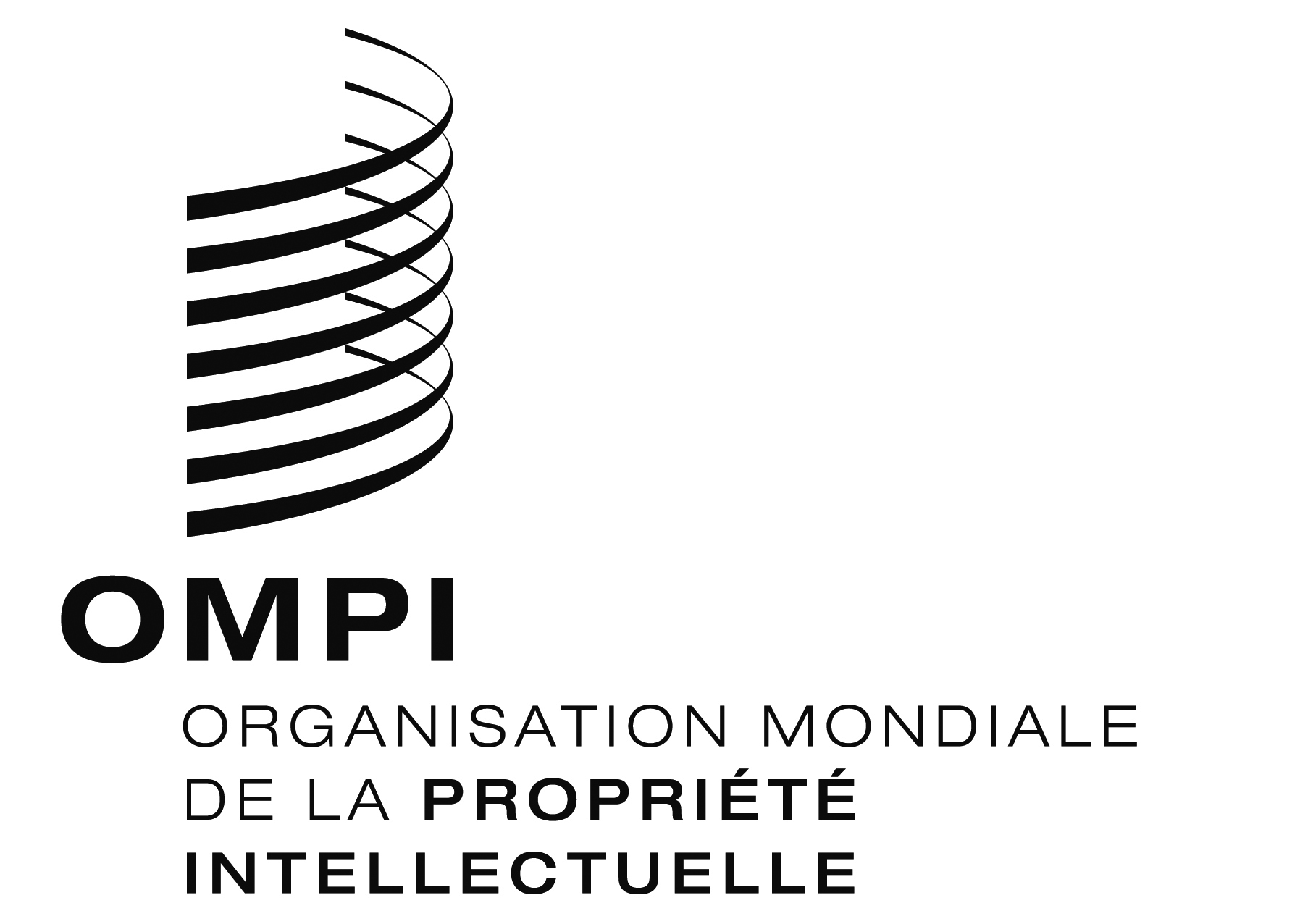 AVIS N° 21/2014 REV.  AVIS N° 21/2014 REV.  AVIS N° 21/2014 REV.  NOUVEL ANle jeudi 1er janvier 2015le vendredi 2 janvier 2015PÂQUESle vendredi 3 avril 2015le lundi 6 avril 2015 PENTECÔTEle lundi 25 mai 2015JEÛNE GENEVOISle jeudi 10 septembre 2015AÏD AL-ADHA (célébré)le mercredi 23 septembre 2015NOËLle jeudi 24 décembre 2015le vendredi 25 décembre 2015NOUVEL AN 2016le jeudi 31 décembre 2015le vendredi 1er janvier 2016